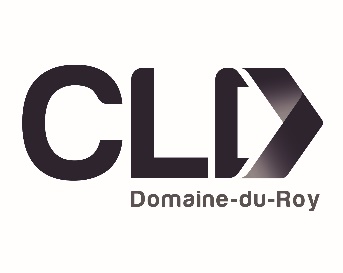 Nom du conseillerFonds #1Fonds #2Nature du projetNom du ou des promoteursNom légal de l’entreprise(REQ)Forme légalePrincipaux services et/ou produitsHistorique | Démarches effectuées jusqu’à maintenant | MissionDescription du projetNature de l’aide demandéeCaractère innovateur et tendance du secteurMise en marché | Marketing | Clientèle cibleMarché potentielConcurrenceType d’étude (cochez) (* Si plus de 25 000 $ 2 soumissions sont exigées)ConsultantDescription du mandatCapacité de gestionConnaissance ou expérience connexeFormation des gestionnairesType de documents (cochez)Fonds #1Fonds #2CLD DOMAINE-DU-ROYDemande de contribution financièreSECTION 1 - NATURE DU FONDSDate de présentation# DossierDémarrageConsolidationRelèvePrédémarrageExpansionAutres (précisez) : SECTION 2 – PROMOTEUR | ENTREPRISECliquez ici pour Registre des entreprisesDate de constitutionDate de fin d’exerciceAdresseVilleTéléphoneTélécopieurCourrielSite WebSecteur d’activité (Code Scian)Chiffre d’affairesCliquez ici pour code scianSECTION 3 – NATURE DU PROJET | ACTIVITÉS DE L’ENTREPRISE | MARCHÉ | CONCURRENCEÉvaluation du chiffre d’affairesSECTION 4 – ÉTUDE | BREVET | CONSULTANT (facultatif)Méthode de productionMarchéAutres (précisez) : TechnologieSECTION 5 – ACTIONNAIRES, ASSOCIÉS ET DIRECTIONPROPRIÉTAIRE (S)PROPRIÉTAIRE (S)PROPRIÉTAIRE (S)CAPITAL-ACTIONSCAPITAL-ACTIONSCAPITAL-ACTIONSCAPITAL-ACTIONSPARTICIPATIONPARTICIPATIONPROPRIÉTAIRE (S)PROPRIÉTAIRE (S)PROPRIÉTAIRE (S)ORDINAIREORDINAIREPRIVILÉGIÉPRIVILÉGIÉPARTICIPATIONPARTICIPATIONNOMÂGETITRENombre%Nombre%MONTANT%SECTION 6 – PROJET ET PLAN DE FINANCEMENTSECTION 7 – RESSOURCES HUMAINESEmploi (s) actuels (s) Emploi (s) créé (s)Temps plein :Temps plein :Temps partiel :Temps partiel :SECTION 8 – ANALYSE DE LA DEMANDEFORCESFABLESSESSECTION 9 – DOCUMENTS PERTINENTS AU DOSSIERPrévision financièresÉtats financiersÉtudes Offre de servicesAutres (précisez) :Plan d’affairesSECTION 10 – CONTRIBUTIONS REMBOURSABLES (PRÊT)MONTANTTAUX INTÉRÊTGARANTIEGARANTIE$%Caution personnelle$%Autres, spécifiez :MONTANTTAUX INTÉRÊTGARANTIEGARANTIE$%Caution personnelle$%Autres, spécifiez :SECTION 11 – RECOMMANDATIONS DU CONSEILLER ET CONDITIONSRefusé (énumérez les raisons) :Accepté avec conditions (énumérez les conditions) :